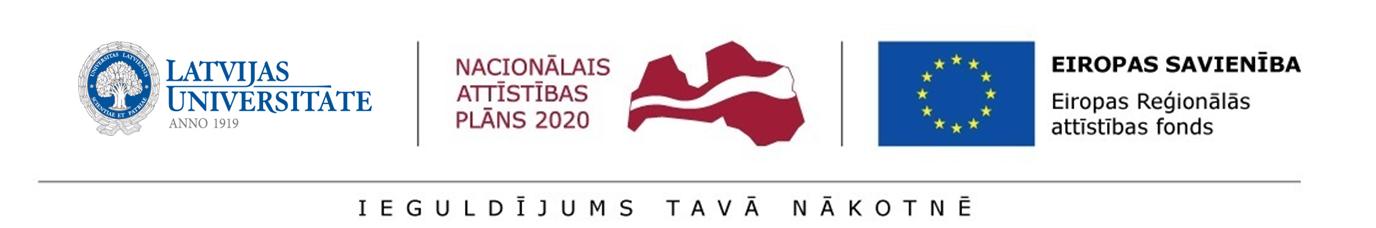 /Translation. The document must be prepared and submitted in Latvian/Supplement 1.3STATEMENT OF THE POSTDOCTORAL RESEARCHER__.  __. _________.By my signature below, I,____________, id. No. _______ - ________, hereby certify and confirm that I apply for aid within the frame of Activity 1.1.1.2 “Post-doctoral Research Aid” of the Specific Aid Objective 1.1.1 “To increase the research and innovative capacity of scientific institutions of Latvia and the ability to attract external financing, investing in human resources and infrastructure” of the Operational Programme “Growth and Employment” and:I have never before received aid within the frame of  Activity 1.1.1.2 “Post-doctoral Research Aid” of the Specific Aid Objective 1.1.1 “To increase the research and innovative capacity of scientific institutions of Latvia and the ability to attract external financing, investing in human resources and infrastructure” of the Operational Programme “Growth and Employment”;in the event of being awarded aid for the research application I will not receive remuneration within the frame of this Activity and within the scope of Activity 1.1.1.1 “Practical Research Aid” and Activity 1.1.1.3 “Innovation Grants to Students” of the Specific Aid Objective 1.1.1 “To increase the research and innovative capacity of scientific institutions of Latvia and the ability to attract external financing, investing in human resources and infrastructure” of the Priority Action “Research, Technology Development and Innovations” of the Operational Programme “Growth and Employment”;   I will not receive remuneration in another project or place of work except the case when the postdoctoral researcher’s employment - outside the research application implementation - in academic work (except the leading researcher, researcher, research assistant) or in conducting contractual research commissioned by an enterprise does not exceed 0.2 FTE (full time equivalent). ____________________________(signature)    1.3.pielikumsPĒCDOKTORANTA APLIECINĀJUMS20__. gada __. _________.Es,____________, p.k. _______ - ________, ar parakstu apliecinu, ka pretendējot uz atbalstu Darbības programmas “Izaugsme un nodarbinātība” 1.1.1. specifiskā atbalsta mērķa “Palielināt Latvijas zinātnisko institūciju pētniecisko un inovatīvo kapacitāti un spēju piesaistīt ārējo finansējumu, ieguldot cilvēkresursos un infrastruktūrā” 1.1.1.2. pasākuma “Pēcdoktorantūras pētniecības atbalsts” ietvaros:neesmu iepriekš saņēmis atbalstu Darbības programmas “Izaugsme un nodarbinātība” 1.1.1. specifiskā atbalsta mērķa “Palielināt Latvijas zinātnisko institūciju pētniecisko un inovatīvo kapacitāti un spēju piesaistīt ārējo finansējumu, ieguldot cilvēkresursos un infrastruktūrā” 1.1.1.2. pasākuma “Pēcdoktorantūras pētniecības atbalsts” ietvaros;pētniecības pieteikuma atbalsta piešķiršanas gadījumā, vienlaikus nesaņemšu atlīdzību šā pasākuma ietvaros un darbības programmas "Izaugsme un nodarbinātība" prioritārā virziena "Pētniecība, tehnoloģiju attīstība un inovācijas" 1.1.1. specifiskā atbalsta mērķa "Palielināt Latvijas zinātnisko institūciju pētniecisko un inovatīvo kapacitāti un spēju piesaistīt ārējo finansējumu, ieguldot cilvēkresursos un infrastruktūrā" 1.1.1.1. pasākuma "Praktiskās pētniecības atbalsts" un 1.1.1.3. pasākuma "Inovācijas granti studentiem" ietvaros;   darba samaksu citā projektā vai darbavietā, izņemot gadījumu, ja ārpus pētniecības pieteikuma īstenošanas pēcdoktoranta nodarbinātība akadēmiskajā darbā (izņemot vadošo pētnieku, pētnieku, zinātnisko asistentu) vai komersanta līgumpētījuma izpildē pilna darba laika ekvivalenta izteiksmē nepārsniedz 0,2. ____________________________(paraksts)                